SternsingerInnen gesucht! 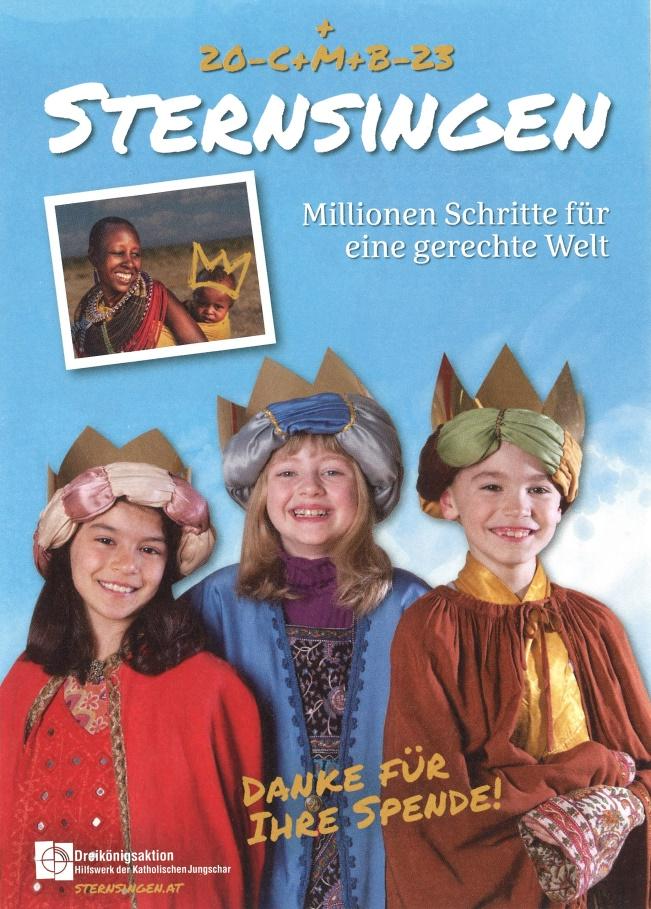 Liebe Kinder, liebe Eltern,für die kommende Sternsinger-Aktion (2. – 6. Jänner 2023)suchen wir für Anif und Niederalmnoch Sternsingerinnen und Sternsinger.Wenn Du Lust hastanderen Menschen eine Freude zubereitenMenschen in Deinem Ort den Segendes Christkindes zu bringenKindern in ärmeren Ländern zu helfenmit andern SternsingerInnen einen lustigen Tag zu verbringendann bist Du bei uns genau richtig!Wir proben für die Sternsinger-Aktion Bei Rückfragen kontaktieren Sie gerne die Sternsingerverantwortlichen unter den angegeben Telefonnummern.Wir freuen uns auf jede und jeden von Euch!Pater Bernhard	Christina Roßkopf		Cornelia Schertz		Elisabeth SchneiderAnif (Pfarrheim, St. Oswaldweg 12)Niederalm (Pfarrheim, Pfarrhofweg 2)Dienstag, 13.Dezember, 17.30 UhrSamstag, 3. Dezember, 16.00 - 17.00 UhrMittwoch 14. Dezember, 17.00 UhrFreitag, 16. Dezember, 16.00 – 17.00 UhrMontag, 19. Dezember, 16.30 UhrSamstag, 17. Dezember, 16.00 – 17.00 UhrDonnerstag, 22. Dezember, 16.00 – 17.00 UhrBitte kommt möglichst zu allen Proben!Bitte such Dir drei Termine aus!Bei der letzten Probe werden die Gruppen eingeteilt, Termine und Gebiete festgelegt. Kontaktperson: Cornelia SchertzTel.: 0650 8521327Kontaktperson: Christina Roßkopf, PfarrassistentinTel.: 0676 8746 6875